ISCED Use Case**Thanks to Hilda from NSC for contributing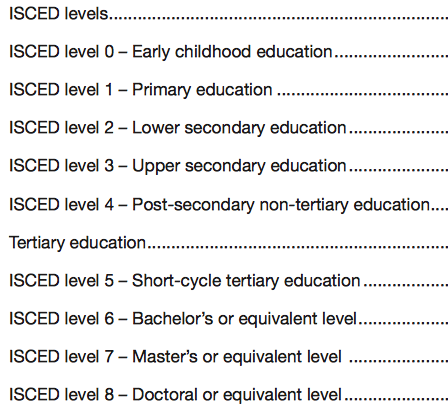 4	Post Secondary Non Tertiary Education40	General Programmes41	Education42	Humanities & Arts40	General Programmes	401	Basic programmes41 	Education	414	Teacher training and education science42	Humanities and Arts	421	Arts	422	Humanities401	Basic programmes	4010	Basic programmes414	Teacher training and education science	4142	Education science	4143	Training for pre-school teachers	4144	Training for teachers at basic levels	4145	Training for teachers with subject specialization	4146	Training for teachers of vocational subjects422	Humanities	4220	Humanities (broad programmes)	4221	Religion	4222	Foreign languages	4223	Mother tongue	4225	History and archaeology	4226	Philosophy and ethics4140	Basic programmes	501101	Preparatory course for university or college education	501102	Preparatory course for college of engineering, county	501199	General programmes, unspecified, other, post-secondary non-tertiary education	501999	General subjects, other, unspecified, post-secondary non-tertiary education4143	Training for pre-school teachers	521199	Pre-school teacher training, unspecified, post-secondary non-tertiary education	521999	Pre-school teacher training, other, unspecified, post-secondary non-tertiary education4220	Humanities (broad programmes)	519999	Humanities and arts, other, unspecified, post-secondary non-tertiary educationOrientation	General501101	Preparatory course for university or college education501102	Preparatory course for college of engineering, countyVocational		501199	General programmes, unspecified, other, post-s					econdary non-tertiary education		501999	General subjects, other, unspecified, post-secondary non-tertiary education519999	Humanities and arts, other, unspecified, post secondary non-tertiary education521199	Pre-school teacher training, unspecified, post-secondary non-tertiary education		521999	Pre-school teacher training, other, unspecified, post-secondary non-tertiary education